Сессия №1                        Решение №17                   04 октября 2019 годаО внесении изменений в решение Собрания депутатов муниципального образования «Звениговский муниципальный район» от 30.11.2005 г. 
№ 134 «Положение «О финансовом отделе муниципального образования «Звениговский муниципальный район»В целях приведения Положения о финансовом отделе муниципального образования «Звениговский муниципальный район», утвержденного решением Собрания депутатов муниципального образования «Звениговский муниципальный район» от 30 ноября 2005 года № 134, в соответствии с Федеральным законом от 6 октября 2003 г. № 131-ФЗ «Об общих принципах организации местного самоуправления в Российской Федерации», Уставом Звениговского муниципального района Республики Марий Эл, Собрание депутатов РЕШИЛО:1. Внести следующие изменения в решение Собрания депутатов муниципального образования «Звениговский муниципальный район» от 30 ноября 2005 года № 134 «Положение «О финансовом отделе муниципального образования «Звениговский муниципальный район»:1.1. Наименование финансового отдела муниципального образования «Звениговский муниципальный район» изменить на «финансовый отдел Администрации Звениговского муниципального района Республики Марий Эл».1.2. Внести изменение в Положение о финансовом отделе муниципального образования «Звениговский муниципальный район», утвердив его в новой редакции, согласно приложению к настоящему решению.2. Уполномочить Калининскую Ирину Александровну – исполняющего обязанности руководителя финансового отдела муниципального образования «Звениговский муниципальный район» выступить заявителем при государственной регистрации изменений вносимых в учредительные документы финансового отдела муниципального образования «Звениговский муниципальный район». 3. Настоящее решение вступает в силу после государственной регистрации, подлежит официальному опубликованию в газете «Звениговская неделя» и размещению на сайте Звениговского муниципального района в информационно-телекоммуникационной сети «Интернет».Председатель Собрания депутатовЗвениговского муниципального района                                        Н.В. ЛабутинаПриложение к решению Собрания депутатовЗвениговского муниципального районаот «04» октября  2019 года № 17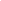 ПОЛОЖЕНИЕо финансовом отделе Администрации Звениговского муниципального района Республики Марий Эл (в новой редакции) Общие положения1. Финансовый отдел Администрации Звениговского муниципального района Республики Марий Эл (далее - финансовый отдел) в соответствии со структурой Администрации Звениговского муниципального района является отраслевым (функциональным) органом Администрации Звениговского муниципального района (далее - администрация), обеспечивающим проведение единой бюджетной политики и осуществляющим общее руководство организацией финансов в Звениговском муниципальном районе. Полное наименование – финансовый отдел Звениговского муниципального района Республики Марий Эл.Сокращенное наименование – ФО Администрации Звениговского муниципального района РМЭ. 2. Финансовый отдел обладает правами юридического лица, действует на основании настоящего Положения, имеет печать со своим полным наименованием: финансовый отдел Администрации Звениговского муниципального района Республики Марий Эл. 3. В своей деятельности финансовый отдел руководствуется Конституцией Российской Федерации, Конституцией Республики Марий Эл, федеральными законами и законами Республики Марий Эл, указами и распоряжениями Президента Российской Федерации, указами и распоряжениями Президента Республики Марий Эл, постановлениями и распоряжениями Правительства Российской Федерации, постановлениями и распоряжениями Правительства Республики Марий Эл, постановлениями и распоряжениями Администрации Звениговского муниципального района, решениями Собрания депутатов Звениговского муниципального района, настоящим Положением, иными нормативными актами.4. Финансовый отдел осуществляет свою деятельность во взаимодействии с территориальными органами Федерального казначейства, Федеральной налоговой службы, Министерством финансов Республики Марий Эл, Администрацией Звениговского муниципального района и ее отраслевыми (функциональными) органами, кредитными учреждениями и другими организациями района.5. Расходы на содержание финансового отдела осуществляются за счет средств бюджета Звениговского муниципального района.6. По организационно-правовой форме финансовый отдел является муниципальным казенным учреждением.7. Финансовый отдел наделяется муниципальным имуществом на праве безвозмездного пользования.8. Местонахождение финансового отдела: 425060, Республика Марий Эл. г. Звенигово, ул. Ленина, 39.Юридический адрес: 425060, Республика Марий Эл, г. Звенигово, ул. Ленина, 39.II. Основные задачи финансового отдела9. Основными задачами финансового отдела являются:9.1. обеспечение устойчивости местных финансов и их активного воздействия на социально-экономическое развитие Звениговского муниципального района, эффективность хозяйствования;9.2. разработка проекта бюджета Звениговского муниципального района и обеспечение исполнения в установленном порядке бюджета; казначейское исполнение бюджета Звениговского муниципального района, составление отчета об исполнении бюджета Звениговского муниципального района;9.3. организация исполнения и контроль исполнения бюджета Звениговского муниципального района;9.4. экономически обоснованное прогнозирование доходов, расходов и источников финансирования дефицита бюджета Звениговского муниципального района, проведение мероприятий по обеспечению своевременного и полного поступления доходов, экономного и целевого расходования средств местного бюджета; анализ эффективности и целевого использования предоставляемых льгот по налоговым платежам;9.5. осуществление в пределах своей компетенции муниципального финансового контроля;9.6. регулирование межбюджетных отношений между республиканским бюджетом Республики Марий Эл и местными бюджетами;9.7. совершенствование методов финансово-бюджетного планирования на основе создания условий для эффективного управления муниципальными финансами в соответствии с приоритетами государственной политики;9.8. проведение бюджетной политики, направленной на повышение результативности расходов местного бюджета, ориентированных на достижение конечных общественно-значимых результатов.III. Основные функции финансового отдела10. В соответствии с поставленными задачами и действующим законодательством, финансовый отдел:10.1. организует составление и составляет проект бюджета на очередной финансовый год (очередной финансовый год и плановый период) Звениговского муниципального района, представляет его главе  Администрации для рассмотрения и принятия решения о направлении его в Собрание депутатов10.2. организует исполнение и исполняет бюджет Звениговского муниципального района;10.3. разрабатывает бюджетный прогноз Звениговский муниципального образования на долгосрочный период;10.4. разрабатывает и представляет в Администрацию Звениговского муниципального района основные направления бюджетной и налоговой политики Звениговского муниципального района;10.5. осуществляет муниципальные заимствования от имени Звениговского муниципального района в соответствии с Бюджетным кодексом Российской Федерации и уставом Звениговского муниципального района;10.6. предоставляет муниципальные гарантии;10.7. осуществляет анализ финансового состояния принципала в целях предоставления муниципальной гарантии;10.8. осуществляет управление муниципальным долгом района, ведет муниципальную долговую книгу Звениговского муниципального района;10.9. ведет реестр расходных обязательств Звениговского муниципального района;12.10. формирует и ведет реестр источников доходов Звениговского муниципального района;10.11. разрабатывает на основе бюджетов поселений и бюджета района прогноз консолидированного бюджета Звениговского муниципального района;10.12. составляет, утверждает и ведет сводную бюджетную роспись, устанавливает порядок составления и ведения сводной бюджетной росписи Звениговского муниципального района и сводных бюджетных росписей главных распорядителей бюджетных средств;10.13. устанавливает порядок составления и ведения кассового плана;10.14. осуществляет внутренний, предварительный и последующий контроль за исполнением бюджета Звениговского муниципального района, в том числе контроль за целевым и эффективным расходованием бюджетных средств главными распорядителями, распорядителями и получателями бюджетных средств;10.15. выносит предупреждение о ненадлежащем исполнении бюджетного процесса, применяет бюджетные меры принуждения за совершение бюджетного нарушения, взыскивает в бесспорном порядке с лицевых счетов главных распределителей, распределителей и получателей бюджетных средств в размере бюджетных средств, использованных не по целевому назначению;10.16. проводит торги по отбору кредитных организаций для привлечения кредитов в целях финансирования дефицита бюджета и погашения долговых обязательств бюджета, является муниципальным заказчиком при проведении указанных торгов;10.17. исполняет судебные акты по обращению взыскания на средства бюджета Звениговского муниципального района;10.18. составляет отчет об исполнении консолидированного бюджета муниципального образования «Звениговский муниципальный район»;10.19. осуществляет методологическое руководство в области составления проекта бюджета и исполнения бюджета Звениговского муниципального района;10.20. осуществляет иные полномочия в области бюджетного процесса в соответствии с федеральными законами, законами Республики Марий Эл, Уставом Звениговского муниципального района, настоящим Положением и иными муниципальными правовыми актами в сфере регулирования бюджетных правоотношений.IV. Права финансового отдела11. Финансовый отдел имеет право:11.1. получать от органов местного самоуправления района материалы, необходимые для составления проекта бюджета района, отчета об исполнении бюджета района;11.2. получать от предприятий, учреждений и организаций, использующих средства бюджета района, независимо от их организационно-правовых форм и подчиненности материалы, необходимые для осуществления контроля за рациональным и целевым расходованием денежных средств, выделяемых из бюджета района;11.3. ограничивать, а в необходимых случаях приостанавливать, финансирование из бюджета района предприятий, учреждений и организаций при наличии фактов нецелевого использования ими средств с уведомлением об этом руководителей; взыскивать в установленном порядке с предприятий, учреждений и организаций средства, выделенные из бюджета района, используемые не по целевому назначению, составлять протоколы об административных правонарушениях в отношении предприятий, учреждений и организаций, должностных лиц, допустивших такие нарушения, в порядке, определенном действующим законом;11.4. запрашивать и получать в установленном порядке от получателей бюджетных средств сведения и отчеты, связанные с исполнением бюджета района, в соответствии с бюджетным законодательством; 11.5. получать от банков и других кредитных организаций справки по операциям и счетам предприятий, учреждений и организаций независимо от их организационно-правовых форм и подчиненности, использующих средства бюджета района;11.6. осуществлять предварительный, текущий и последующий контроль за исполнением бюджета района;11.7. осуществлять операции со средствами бюджета района;11.8. давать заключения при предоставлении бюджетных кредитов, в пределах бюджетных ассигнований, утвержденных решением о бюджете района, в порядке, установленном Собранием депутатов Звениговского муниципального района;11.9. исполнять судебные акты по искам к району в порядке, предусмотренном Бюджетным кодексом Российской Федерации.11.10. взыскивать от имени района: - задолженность юридических лиц по бюджетным кредитам, предоставленным за счет средств бюджета района; - затраты бюджета района, понесенные в связи с исполнением обязательств по муниципальным гарантиям, предоставленным по займам (кредитам) этих юридических лиц у третьих лиц; - задолженность муниципальных предприятий по перечислению в бюджет района части прибыли муниципальных предприятий, остающейся после уплаты налогов и иных обязательных платежей; 11.11. осуществляет иные права в области бюджетного процесса в соответствии с федеральными законами, законами Республики Марий Эл, Уставом Звениговского муниципального района, настоящим Положением и иными муниципальными правовыми актами в сфере регулирования бюджетных правоотношений.V. Структура финансового отдела12. Финансовый отдел возглавляет руководитель, назначаемый на должность и освобождаемый от должности главой Администрации Звениговского муниципального района. Руководитель финансового отдела осуществляет общее руководство деятельностью отдела на основе единоначалия и несет персональную ответственность за выполнение стоящих перед финансовым отделом задач.13. Руководитель финансового отдела:- действует без доверенности от имени финансового отдела;- вносит в установленном порядке на рассмотрение главы Администрации Звениговского муниципального района, Собрания депутатов Звениговского муниципального района, проекты правовых и нормативных актов по вопросам, входящим в компетенцию финансового отдела;- утверждает сводную бюджетную роспись местного бюджета;- назначает в установленном законодательством порядке на должность и освобождает от должности работников финансового отдела;- принимает меры поощрения к работникам финансового отдела и налагает на них взыскания;- издает в пределах своей компетенции на основе и во исполнение законодательства Российской Федерации, Республики Марий Эл приказы по финансовому отделу и дает указания, являющиеся обязательными для исполнения предприятиями, учреждениями и организациями, получающими средства местного бюджета, вносит в установленном порядке: на рассмотрение главы Администрации Звениговского муниципального района проект решения о бюджете района на очередной финансовый год; на рассмотрение Собранием депутатов Звениговского муниципального района, проекты муниципальных нормативных правовых актов по вопросам, входящим в компетенцию финансового отдела;- утверждает лимиты бюджетных обязательств для распорядителей средств бюджета района; вносит изменения в лимиты бюджетных обязательств;- осуществляет другие полномочия в соответствии с законодательством Российской Федерации и Республики Марий Эл, муниципальными правовыми актами.14. Структура финансового отдела состоит из:- руководитель финансового отдела;- отдел формирования, финансирования и исполнения бюджета:заместитель руководителя финансового отдела – 1 ед.;заместитель начальника отдела – 1 ед.;консультант – 3 ед.;главный специалист – 2 ед.;ведущий специалист – 1 ед.;- отдел бюджетного учета, отчетности и контроля:начальник отдела, главный бухгалтер – 1 ед.;консультант – 2 ед.;главный специалист – 1 ед.;- технический персонал:водитель – 1 ед.;техслужащая – 1 ед.VI. Заключительные положения15. Прекращение деятельности финансового отдела происходит путем его реорганизации (слияния, присоединения, разделения, выделения, преобразования) или ликвидации. Реорганизация влечет переход прав и обязанностей, принадлежавших финансовому отделу, его правопреемнику. Ликвидация финансового отдела осуществляется в соответствии с законодательством Российской Федерации. Финансовый отдел считается реорганизованным или ликвидированным с момента внесения соответствующей записи в Единый государственный реестр юридических лиц.16. Настоящее Положение утверждается решением Собранием депутатов Звениговского муниципального района по представлению главы Администрации и вступает в силу после государственной регистрации, подлежит официальному опубликованию в газете муниципального автономного учреждения «Редакция Звениговской районной газеты «Звениговская неделя» и размещению на сайте Звениговского муниципального района в информационно-телекоммуникационной сети «Интернет». Финансовый отдел как отраслевой (функциональный) орган Администрации Звениговского муниципального района в форме муниципального казенного учреждения подлежит государственной регистрации в порядке, определенном федеральным законом.17. Инициатива по внесению на рассмотрение Собрания депутатов Звениговского муниципального района проекта решения о внесении изменений в настоящее Положение может исходить от депутатов Собрания района, главы Звениговского муниципального района, главы Администрации Звениговского муниципального района и (или) руководителя финансового отдела._________________________________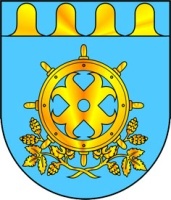 ЗВЕНИГОВО МУНИЦИПАЛ РАЙОНЫН  ДЕПУТАТ – ВЛАКЫН ПОГЫНЫН  ШЫМШЕ СОЗЫВШЕСОБРАНИЕ ДЕПУТАТОВ ЗВЕНИГОВСКОГО МУНИЦИПАЛЬНОГО РАЙОНАСЕДЬМОГО СОЗЫВА